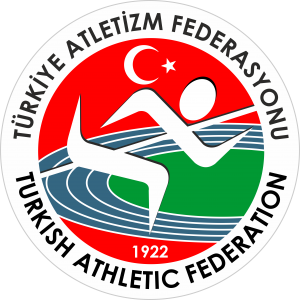     TÜRKİYE ATLETİZM FEDERASYONUSEMİNER DUYURUSUSeminer Yeri:  İSTANBUL
Ataköy Atletizm Salonu 4. Kısım Sonu Olimpiyatevi Yanı Zuhuratbaba Mahallesi Dr. Remzi Kazancıgil Cad. No 32. Bakırköy-İstanbul
Seminer Tarihi: 20 - 21 TEMMUZ 2019 Başvuru Tarihi: 25 HAZİRAN 2019 Son Başvuru Tarihi: 17 TEMMUZ 2019Katılımcı Listesinin İlanı: 18 TEMMUZ 2019 ( Türkiye Atletizm Federasyonu Resmi İnternet Sayfasında Yayınlanacaktır. Listede İsmi Bulunmayan Katılımcılar Seminere Katılamayacaklardır. )Başvuru Şekli: Kayıt işlemleri e-Devlet üzerinden “Gençlik ve Spor Bakanlığı/Spor Bilgi Sistemi” ne kullanıcı adı ve şifre ile girilerekyapılacaktır.
(Spor Bilgi Sistemi Üzerinden Kayıt Yaptırmayan Katılımcıların Başvuruları Dikkate Alınmayacaktır.)Antrenör Gelişim Semineri 20 Temmuz 2019 tarihinde öğleden sonra, 21 Temmuz 2019 tarihinde ise öğleden önce ve öğleden sonra olmak üzere toplam 3 oturumdan oluşacaktır. Ücret: Seminer Katılım Ücreti (150,00 TL.) olup, katılacak olunan her oturum için ayrı ayrı ödeme yapılacaktır. Ödeme Şekli: Ödemeler kayıt esnasında verilen Referans Numarasına yatırılacak olup, IBAN numarasına yatırılan ödemeler KABUL EDİLMEYECEKTİR. 
Ödemelerinizi, E-Devlet Siteminden Seminer Kaydı Sırasında Verilen Referans Numarası İle Garanti Bankası İnternet Bankacılığı Üzerinden veya Garanti Bankası Gişelerinden Yapabilirsiniz. (Banka Kurum Adı: Spor Federasyonları)
Garanti Bankası İnternet Bankacılığı Örneği

E-DEVLET ÜZERİNDEN BAŞVURUNUZU GERÇEKLEŞTİRMEK VE REFERANS NUMARANIZ İLE ÖDEME YAPMAK İÇİN BAŞVURU REHBERİMİZİ İNCELEYİNİZ 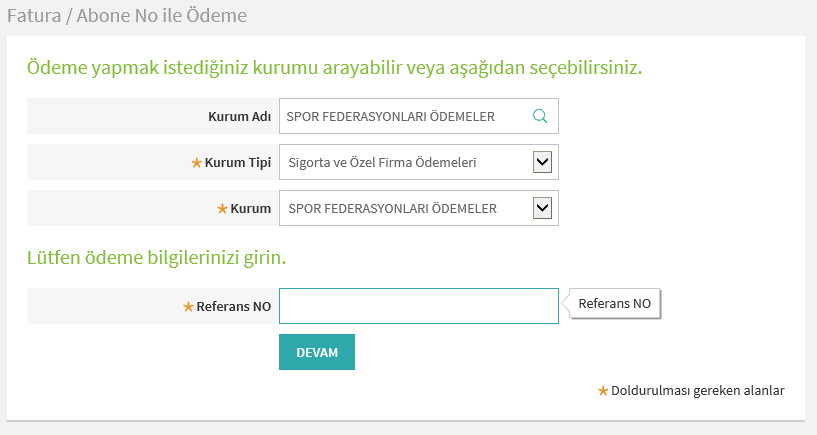 